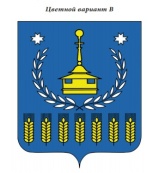 СОВЕТ ДЕПУТАТОВМУНИЦИПАЛЬНОГО ОБРАЗОВАНИЯ«МУНИЦИПАЛЬНЫЙ ОКРУГ ВОТКИНСКИЙ РАЙОН УДМУРТСКОЙ РЕСПУБЛИКИ»«УДМУРТ ЭЛЬКУНЫСЬ ВОТКА ЁРОС МУНИЦИПАЛ ОКРУГ»МУНИЦИПАЛ КЫЛДЫТЭТЫСЬДЕПУТАТЪЁСЛЭН КЕНЕШСЫРЕШЕНИЕ «26»  августа   2022  года                                                                                            №298г. Воткинск«О представлении к награждению Почетной грамотой Государственного Совета Удмуртской Республики» Рассмотрев ходатайство трудовых коллективов, в соответствии с постановлением Президиума Государственного Совета Удмуртской Республики от 21.06.2005 № 545-III «Об утверждении Положения о Почетной грамоте Государственного Совета Удмуртской Республики», руководствуясь статьей 26 Устава муниципального образования «Муниципальный округ Воткинский район Удмуртской Республики»,Совет депутатов муниципального образования «Муниципальный округ Воткинский район  Удмуртской Республики» РЕШАЕТ:1. Ходатайствовать перед Президиумом Государственного Совета Удмуртской Республики наградить Почетной грамотой Государственного Совета Удмуртской Республики:    1.1. за большой вклад в развитие  отрасли нефтяного машиностроения, в связи с профессиональным праздником –Днем машиностроителей:- Гудкову Веру Геннадьевну,   штамповщика участка штамповки и упаковки филиала Общества с ограниченной ответственностью «Ижнефтепласт»;1.2 за достигнутые трудовые успехи, личный вклад в охрану здоровья населения и  в связи празднованием 96-й годовщины образования Воткинского района: - Волкова Сергея Ивановича, врача–уролога поликлиники №1  бюджетного учреждения здравоохранения  Удмуртской Республики «Воткинская районная больница  Министерства здравоохранения Удмуртской Республики»;1.3. за большой вклад в развитие культуры Воткинского района, многолетний добросовестный труд и в связи с празднованием Дня Государственности Удмуртии:	 - Софронову Ирину Геннадьевну,  заведующего отделом  культурно-досуговой деятельности Муниципального бюджетного учреждения культуры Дворец культуры  «Звездный».  2. Решение вступает  в силу со дня его принятия. Председатель Совета депутатов                                                     М.В. Ярко Глава муниципального образования                                              И.П.Прозоровг. Воткинск«26»  август 2022 года№298 